АКТобщественной проверкина основании плана работы Общественной палаты г.о. Королев,в рамках проведения системного и комплексного общественного контроля,проведен общественный контроль комплексного благоустройства дворовой территории по адресу ул. Калининградская д. №6Сроки проведения общественного контроля: 15.11.2019 г.Основания для проведения общественной проверки: план работы Общественной палаты г.о. КоролевФорма общественного контроля: общественный мониторингПредмет общественной проверки: благоустройство дворовой территории Состав группы общественного контроля:Члены комиссии «по ЖКХ, капитальному ремонту, контролю за качеством работы управляющих компаний, архитектуре, архитектурному облику городов, благоустройству территорий, дорожному хозяйству и транспорту» Общественной палаты г.о.Королев: Белозерова Маргарита Нурлаяновна – и.о. председателя комиссииЯкимова Варвара Владиславовна – член комиссииГруппа общественного контроля в рамках реализации Программы «Формирование комфортной городской среды» провела общественный контроль комплексного благоустройства дворовой территории по адресу ул. Калининградская д. №6Проверка показала: на прилегающих к МКД четырёх дворовых территориях произведены работы по установке бордюрного камня, ремонту дорожных покрытий, обустройству парковочных пространств. Произведена укладка нового асфальтового покрытия на тротуарах и к подъездам МКД. Приведены в нормативное состояние пешеходные дорожки. Комиссией отмечено -  работы выполнены в соответствии со СНиП,  замечаний нет. Жители довольны качеством работ и внешним видом четырёх сопряженных дворовых территорий.По данным проверки составлен АКТ. Приложение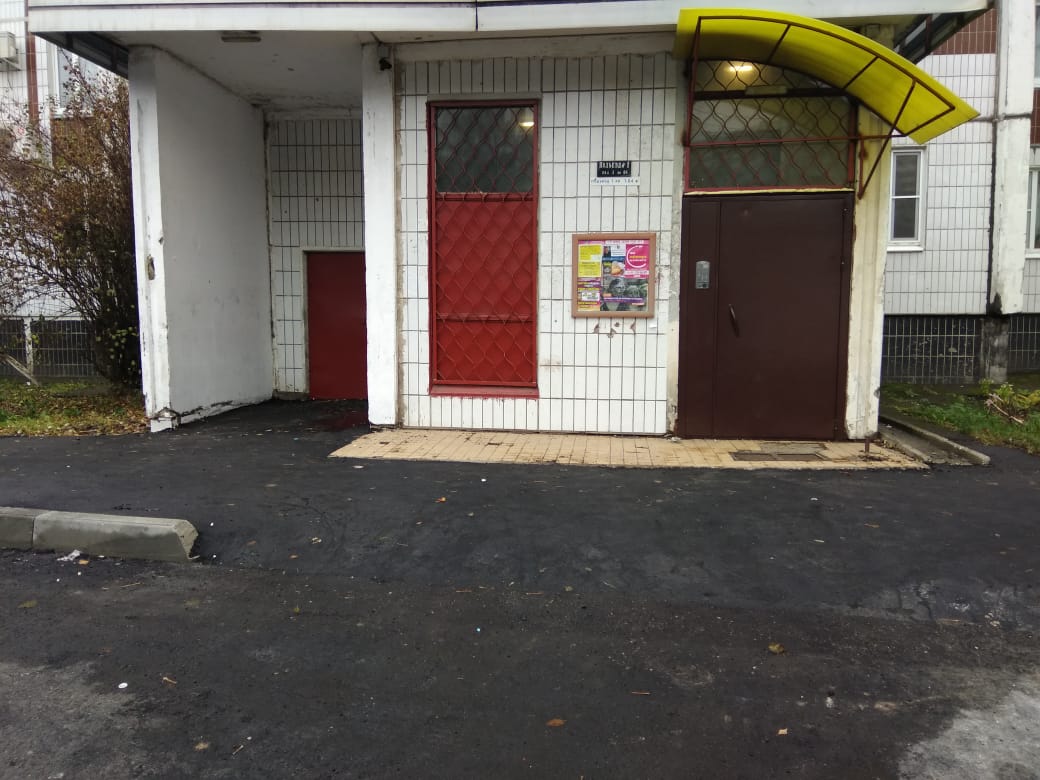 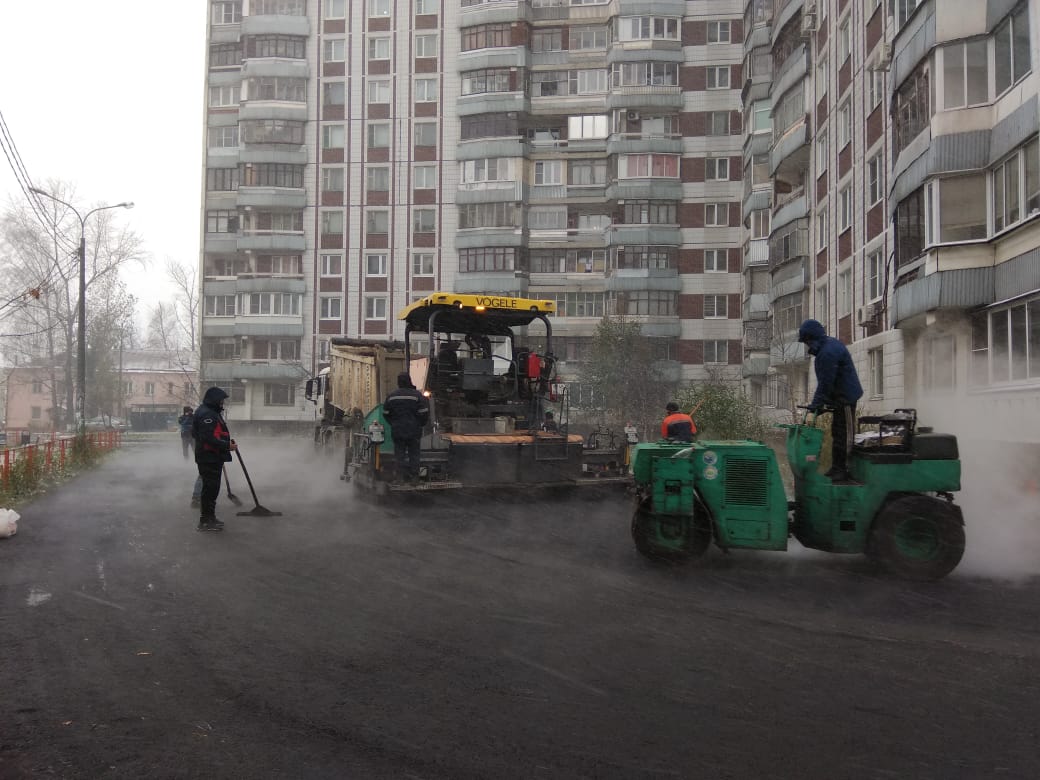 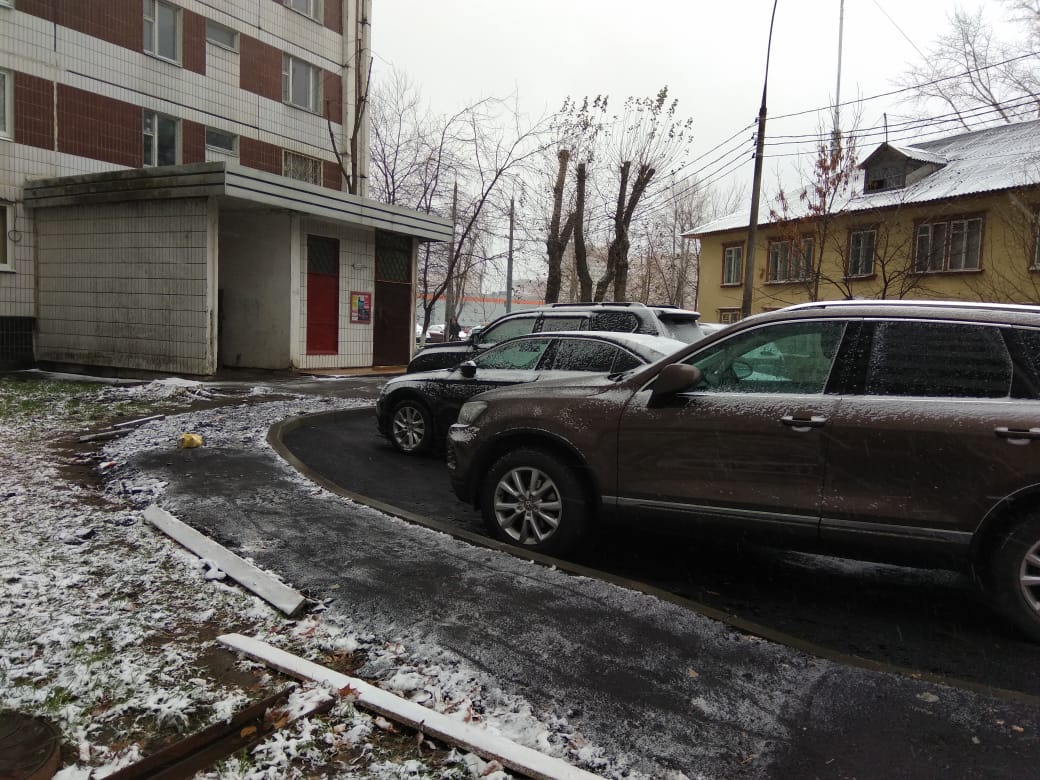 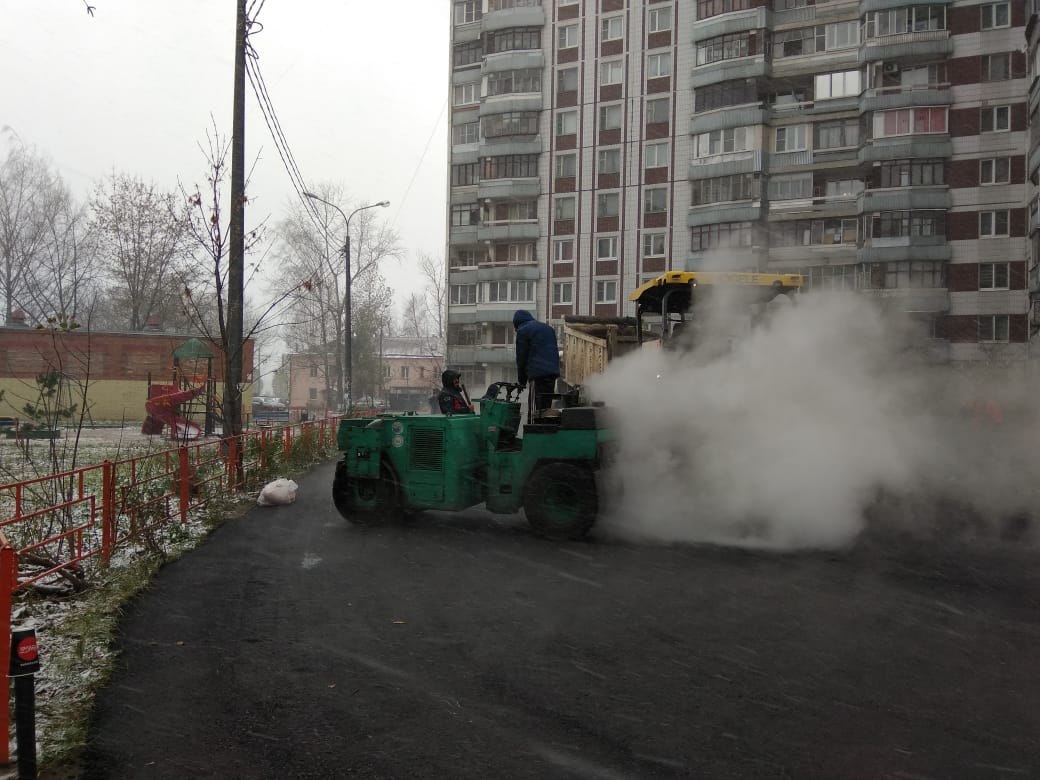 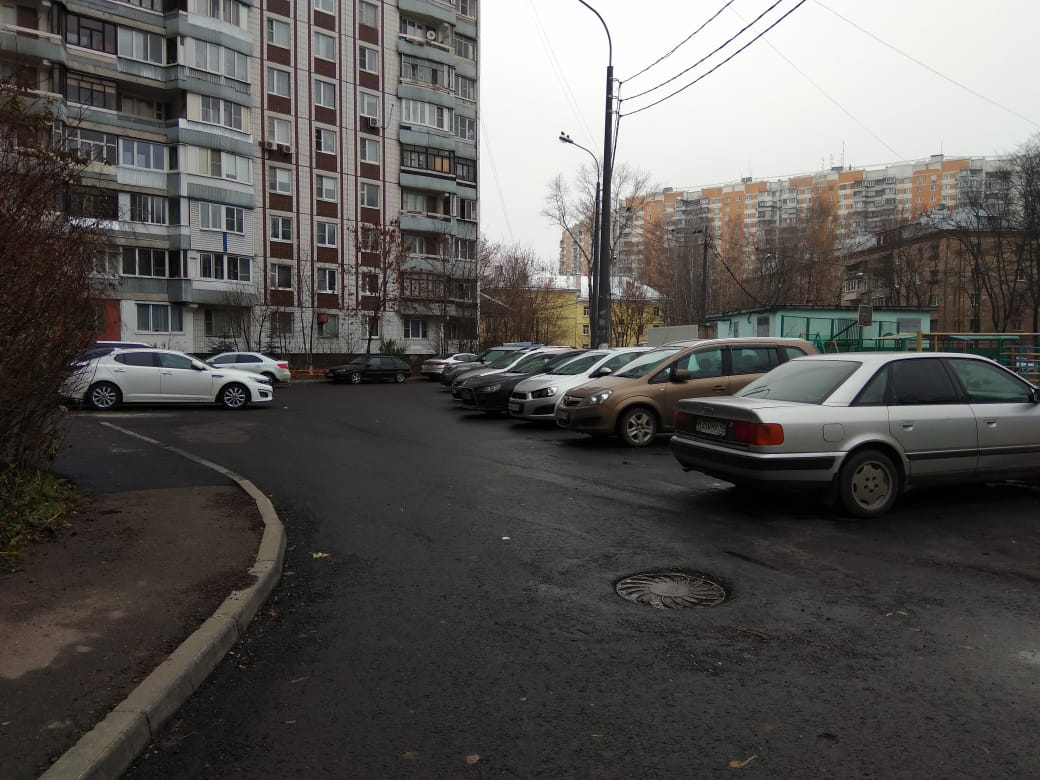 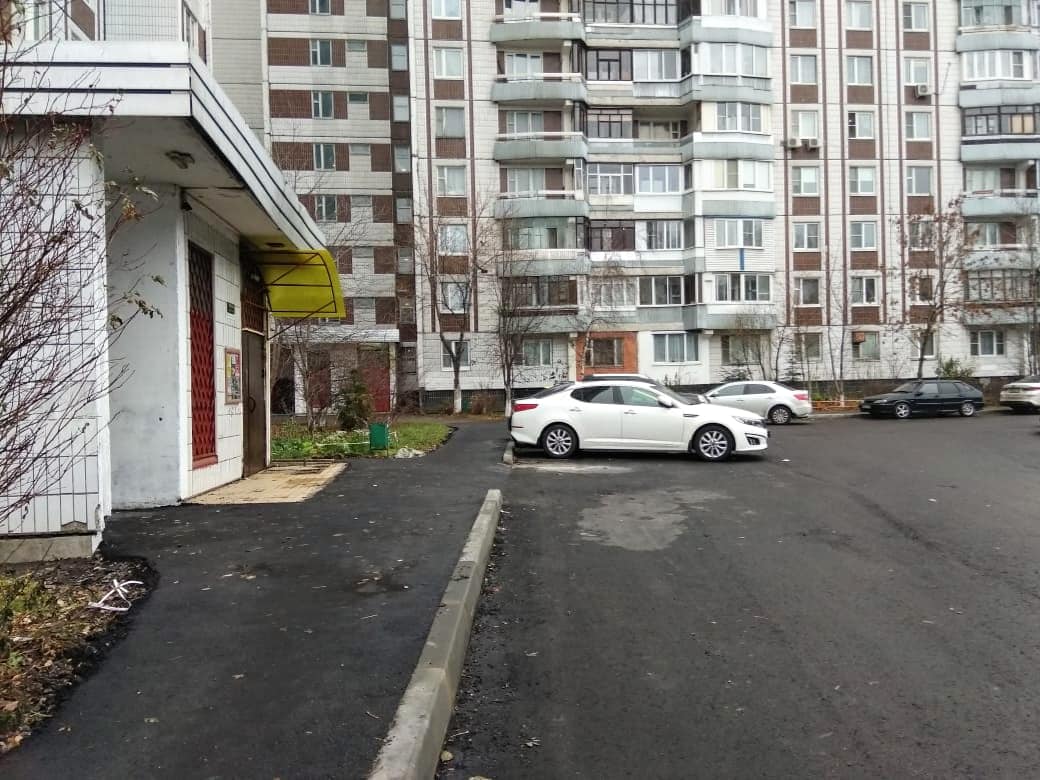 «УТВЕРЖДЕНО»Решением Совета Общественной палаты г.о. Королев Московской областиот 19.11.2019 протокол № 23И.о. председателя комиссии «по ЖКХ, капитальному ремонту, контролю за качеством работы управляющих компаний, архитектуре, архитектурному облику городов, благоустройству территорий, дорожному хозяйству и транспорту» Общественной палаты г.о.Королев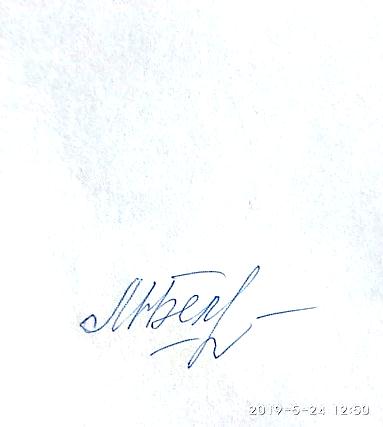 М.Н. Белозерова